ЧОРТКІВСЬКА    МІСЬКА    РАДА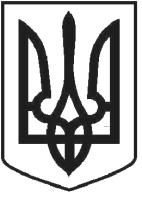 ВИКОНАВЧИЙ КОМІТЕТР І Ш Е Н Н Я (проєкт )2022 року  № Про надання дозволу на облаштування майданчика для паркування транспортних засобів по вул. Остапа Маньовського, 1 А, м. ЧортківРозглянувши заяву Діденко П.Т. від 11.05.2022, щодо надання дозволу на облаштування майданчика для паркування транспортних засобів по вул. Остапа Маньовського, 1 А, м. Чортків, представлені матеріали, керуючись статтею 30 Закону України  «Про місцеве самоврядування в Україні» виконавчий комітет міської радиВИРІШИВ :1. Надати Діденко Петру Терентійовичу дозвіл на облаштування майданчика для паркування транспортних засобів по вул. Остапа Маньовського, 1 А,           м. Чортків згідно погодженої схеми.2. Зобов’язати Діденко Петра Терентійовича:2.1. Провести упорядкування території виконуваних робіт та привести її до належного санітарно-гігієнічного стану.2.2. Влаштування майданчика для паркування транспортних засобів здійснити з дотриманням чинного законодавства.3. Копію рішення направити управлінню комунального господарства Чортківської міської ради, заявнику.4. Контроль за виконанням даного рішення покласти на заступника міського голови з питань діяльності виконавчих органів міської ради                         Наталію ВОЙЦЕХОВСЬКУ.Міський голова                                                    	         Володимир ШМАТЬКОН.М. ВойцеховськаН.М. ЗаяцьМ.С. ФаріонВ.С. Грещук 